The Chapel Youth Ministry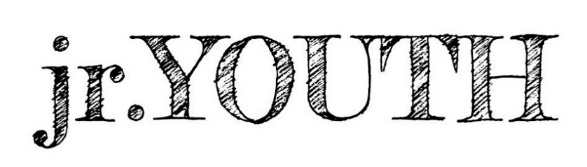 Gr. 5-6 RegistrationYouth’s Full Name: ______________________________________________________________Current Grade: _________		Current Age: _________Parent/Guardian Name: __________________________________________________________Phone #: _______________________________Alternate Emergency Contact: _____________________________________________________Phone #: _______________________________By signing this form, you agree to the following:Allowing your child to participate in the Jr. Youth program of Enderby Evangelical Chapel (EEC) for the 2019/2020 school year. Allowing the staff/volunteers of EEC to contact emergency personnel if the need arises and you, nor the emergency contact can be reached.Our expectation policy as follows:Our expectations from youth is very simple; participate, respect one another as well as buildings and furniture and no cell phones/electronic devices. Phones and other devices can be left in coats or put in our secure storage for our time together. If expectations can’t be met, parents will be called to pick up their child.Parent/Guardian Signature: _______________________________________________________